Publicado en Murcia el 16/03/2020 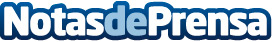 El Mosca reafirma su actividad en el sector de la logística con su nueva sede en la Región de MurciaLas nuevas instalaciones darán cobertura a un cliente cada vez más exigenteDatos de contacto:El Mosca968 38 91 11Nota de prensa publicada en: https://www.notasdeprensa.es/el-mosca-reafirma-su-actividad-en-el-sector-de Categorias: Murcia Logística Industria Automotriz Otras Industrias Actualidad Empresarial http://www.notasdeprensa.es